Конспект урока по предмету «Коррекция познавательной деятельности»3 классТема: Восприятие цветаЦель: отрабатывать правильное восприятие цвета предметовЗадачи: Образовательные: акцентировать правильное восприятие 6-ти основных цветов, ввести 3 промежуточных цвета, Коррекционно-развивающие: развивать ассоциативную память, произвольное внимание, мышление;                                                                                                       Воспитательные:  воспитывать интерес к занятиям, формировать аккуратность и дисциплину.Оборудование: презентация, цветные карандаши; цветные полоски; карточки с изображением контуров овощей и фруктов; «Геометрическое лото» (геометрические фигуры); игра «Кот и мыши»; картинка «Радуга».Ход урокаОрг.момент.Создаем хорошее настроение: «Улыбнитесь!», «Эхо».2. Основная часть.2.1. Введение в тему.- У вас на столах лежат коробки с цветными карандашами. Я буду читать стихотворения о них, а вы выкладывайте на стол те карандаши тех цветов, о которых услышите.Слайд. Красный: Здравствуй, красный карандаш,                     Карандаш, любимый наш.Слайд. Синий: Небо им раскрашу я,               Пруд, и реки, и моря.- О каком карандаше идет речь? Как догадались?Слайд. Зеленый: Глянь-ка, карандаш зеленый,                   Вон какие стали клены!Слайд. Желтый: Люблю солнце, люблю пляж,                   А какой я карандаш?- Какой карандаш положили? Почему?- Что такое «пляж»?Слайд. Коричневый: Все рисую без разбора,                          Шкаф, и стулья, и кровать.                          А потом пойду я в горы,                          Буду скалы рисовать.                          Добрый, необидчивый                          Карандаш …Слайд. Черный: Он рисует темный угол,                  Где сверкает черный уголь.                  И такой проворный,                  Карандаш наш …- Еще раз покажите и назовите цвета карандашей. (Хором)- А теперь один из вас называет цвет одного карандаша, а остальные проверяют.Знакомство с новыми цветами.- Молодцы! Цвета карандашей вы все определили. А попробуйте догадаться, о чем идет речь в этой загадке.Слайд. Загадка: Что за чудо-красота!                Расписные ворота!                Над рекой повисли                Цветные коромысла.- Как вы догадались, что это радуга?- Когда можно увидеть радугу?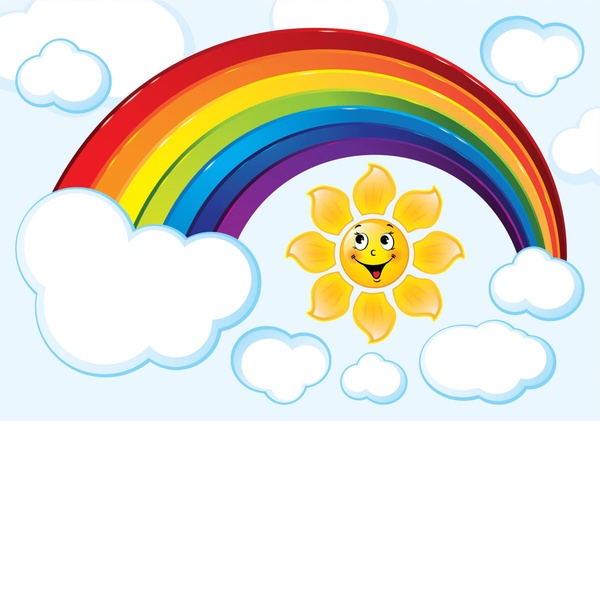 - Сколько цветов у радуги?- Какие новые для нас цвета появились? (Если дети затрудняются назвать голубой, оранжевый и фиолетовый цвет, называет учитель. Дети затем повторяют.)- Давайте назовем все цвета радуги. (Хором, затем по одному.)- Как ответить одним словом на вопрос, какая же радуга? (Разноцветная.)Практическая работа с цветными полосками.Выберите полоски для радуги и составьте ее.Раскрашивание овощей и фруктов в нужный цвет.Динамическое упражнение «У оленя дом большой»А сейчас мы с вами немножко разомнемся. (Ведущий проговаривает текст игры, сопровождая его движениями. Дети повторяют за ведущим).У оленя дом большой, (дети скрещивают руки над головой, изображая крышу.)Он глядит в свое окошко. (руки перед лицом изображают окно)Заяц по лесу бежит, (производят движения руками, как при беге)В дверь к нему стучит: (кулачком имитируют стук в дверь)Стук – стук.- Дверь открой! (большим пальцем через плечо показывают, что сзади охотник)Там в лесу охотник злой!- Заяц, заяц, забегай! (вытягивают руки вперед)Лапу подавай!Повторить 3-4 раза в медленном, а затем в быстром темпе.Слайд. У учащихся карточки с изображение контуров овощей и фруктов (огурец, свекла, помидор, морковь, яблоко, груша).- Назовите овощи и фрукты, изображенные на карточках.- Покажите с помощью полосок, в какой цвет вы бы их раскрасили.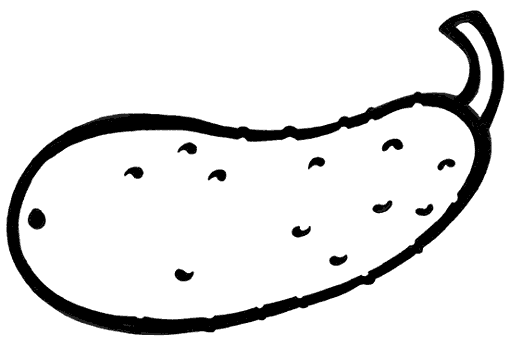 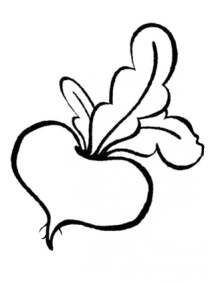 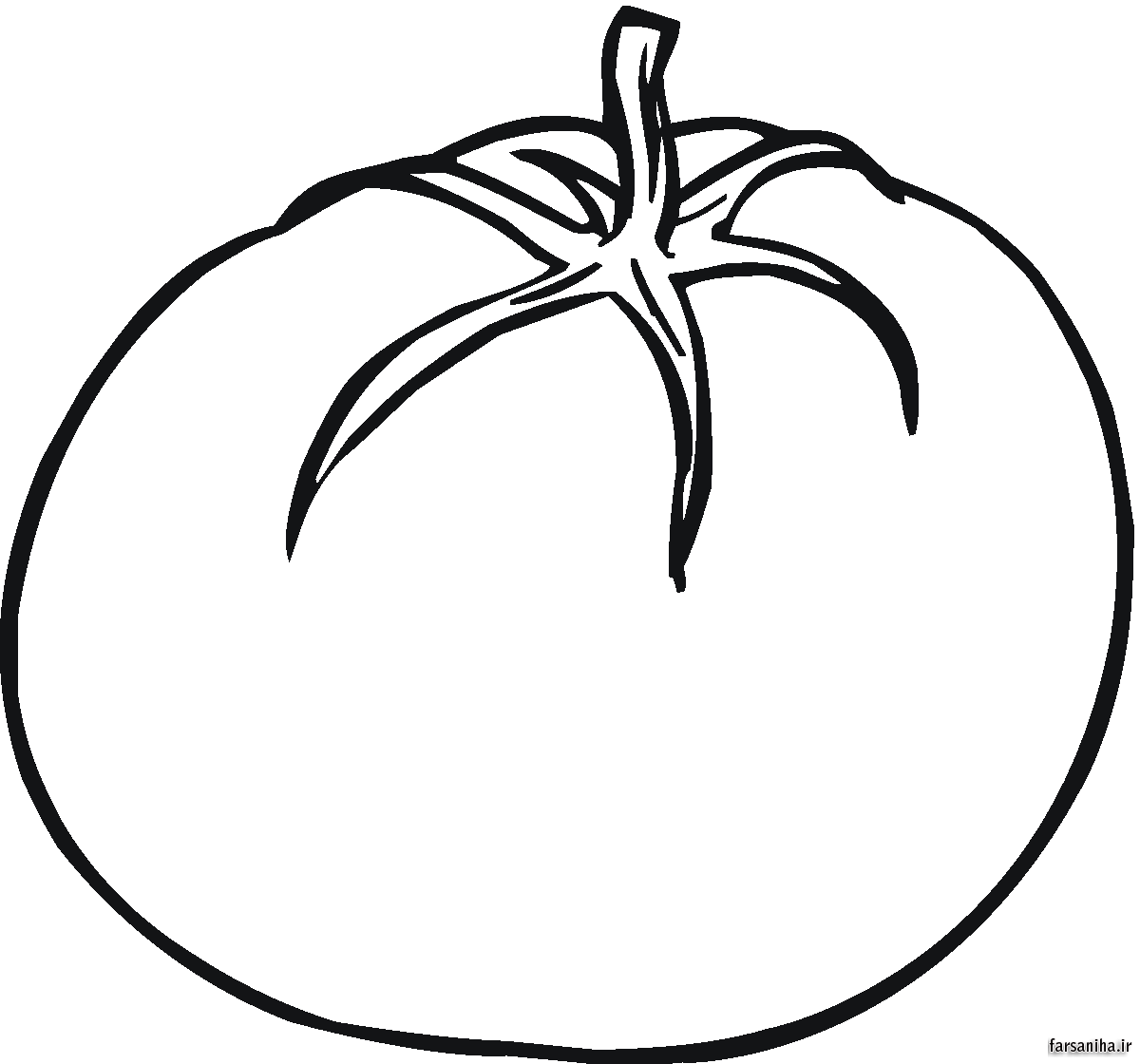 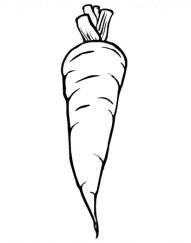 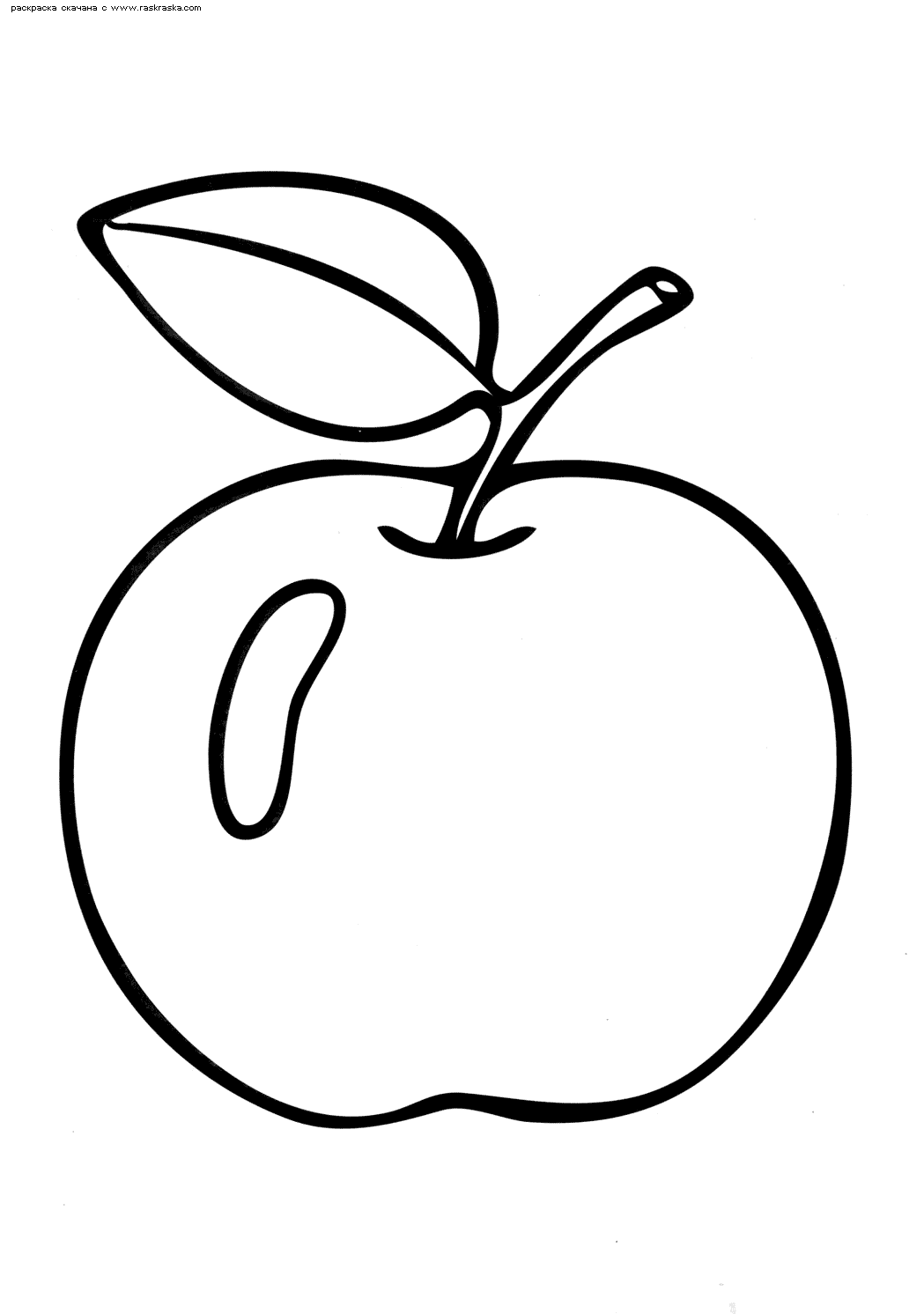 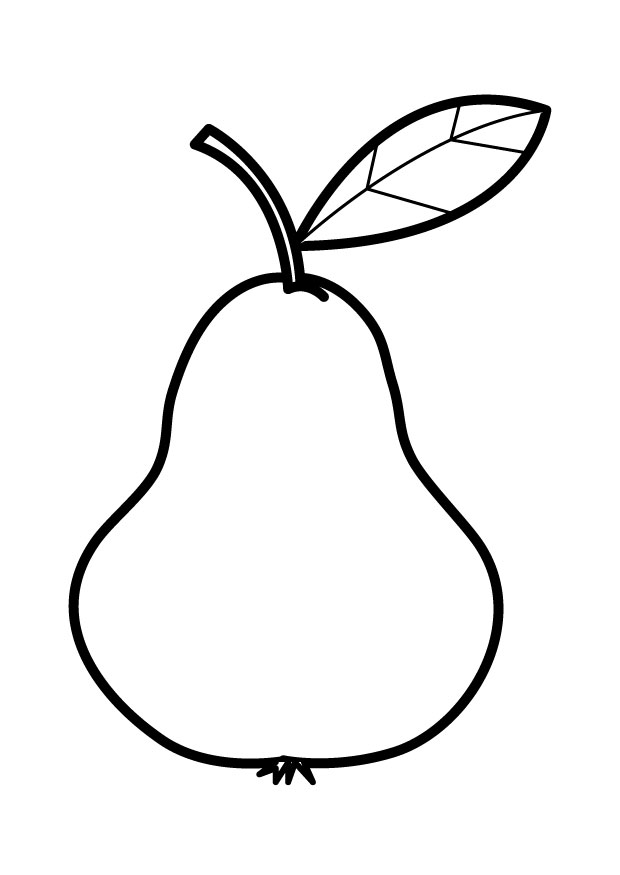 Образец ответа: «Это огурец, я его раскрашу в зеленый цвет».Физминутка «Радуга».Я на радугу гляжу,                                     Смотрим вверх.Руки вверх я подниму.                                Руки вверх.На носочки встану                                      На носочки встать.И ее достану.                                               Тянемся вверх.Как в ворота я пройду,                              Ходьба на месте.То конец ее найду.Цветная сказка.- А еще цветные полоски помогут нам в рассказывании сказок. Я вам буду читать сказку, а вы откладывайте те цвета, о которых будет идти речь. А затем по цветным полоскам снова расскажите сказку.«Пришел дед в огород и стал копать землю. (Какую? Черную.) Посадил он репку. Выросла репка. (Какая? Желтая.) А листики у нее большие и… (Какие? Зеленые.) Созрела репа. Стал дед репу тянуть. Лицо у деда от натуги стало …(Какое? Красное.) Позвал дед бабку. Стали вдвоем тянуть репку. Бабка побледнела. Лицо у нее стало … (Какое? Белое.) Сели дед с бабкой на скамейку… (Какую? Коричневую.)  и зовут внучку. Прибежала внучка в платочке …(Каком? Оранжевом.) Стали тянуть репку и вытянули. Наступил вечер … (Какой? Фиолетовый.) Сварили кашу. (Какую? Желтую.)Игра «Кот и Мыши»- Знание цветов и форм может кому-то спасти жизнь. Жили мышки в разноцветных норках, гуляли они на лужайке. Вдруг появился кот. Помогите мышкам закрыть норки, чтобы кот их не заметил.При ответе учащиеся называют форму фигуры и ее цвет.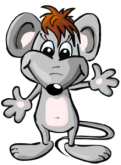 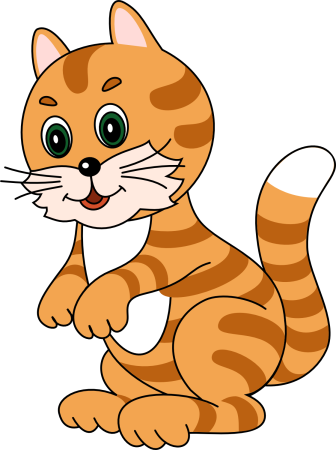  Итог урока.- Чему учились на занятии?- Понравилось ли вам?- Что получилось и не получилось у вас? - Какое было настроение?Чтобы у вас настроение по-прежнему было хорошим, снова улыбнитесь друг другу.